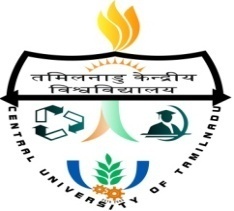 WALK-IN-INTERVIEW Notification. CUTN/GF/06/2019 Application form for the Guest faculty position(Please read carefully the instructions given in the eligibility criteria before filling the format)(Please bring 5 sets of application form duly filled up along with one set of copy of credentials in support of Age, Community, Educational Qualification and Work Experience as claimed by the candidate and submit on the date of Interview at the venue.)Name of the position	:Department(if any)	:a) Name in full (in BLOCK letters)	:Father’s / Husband’s Name	:Whether belonging to          : SC ( ) ST ( ) OBC ( ) PWD ( ) EWS( )UR ()(Please enclose self-attested copy of caste/disability proof certificate issued by the competent authority)Religion	:Date of birth(Christian Era)	:	DD	/MM	/YYYYAge (in years as on 01.12.2019)	:3.a) Educational Qualification (commencing with Matriculation). Attach one set of self-attested copies of Certificate(s).b)	NET Qualified - Yes or No:If yes, year of passing:-Details of employment (details of present post at thebeginning)(Please enclose self-attested copies of certificates/proof in  support of employment)  (*Attach separate sheet, if needed)Time required for joining, if selected:I hereby declare that all the statements made in this application form and enclosures are true to the best of my knowledge and belief.Place:                                                                                       Signature of the applicant Date:	                                                            					Name:(a)	Permanent address (with phone number and e-mail address)(In block letters)Mobile No:Email Id:(b) Address for correspondence (with phone number and e-mail address)(In block letters)Sl.NoExamination passedUniversity/BoardYearClass/ Division/ Grade% of marksSubject offeredOffice/ Institution employedDate of JoiningDate of leavingPost heldScale of pay withGrade payBasic pay Rs.Total Salary(Gross) Rs.Job Description*